New Medicine Service (NMS)The New Medicine Service (NMS) involves an intervention in which the pharmacist will provide advice, information and reassurance to address patients’ concerns during the first month of a new treatment. This intervention has been shown to improve adherence to medication. The consultation takes place typically 7-14 days after the medicine is first prescribed and there is also a follow-up around 28 days. The New Medicine Service started on 1 October 2011. The New Medicine Service is an open conversation between the patient and the pharmacist to discuss any concerns the patient may have, such as side effects. It can take place over the telephone or in a consultation room at the pharmacy.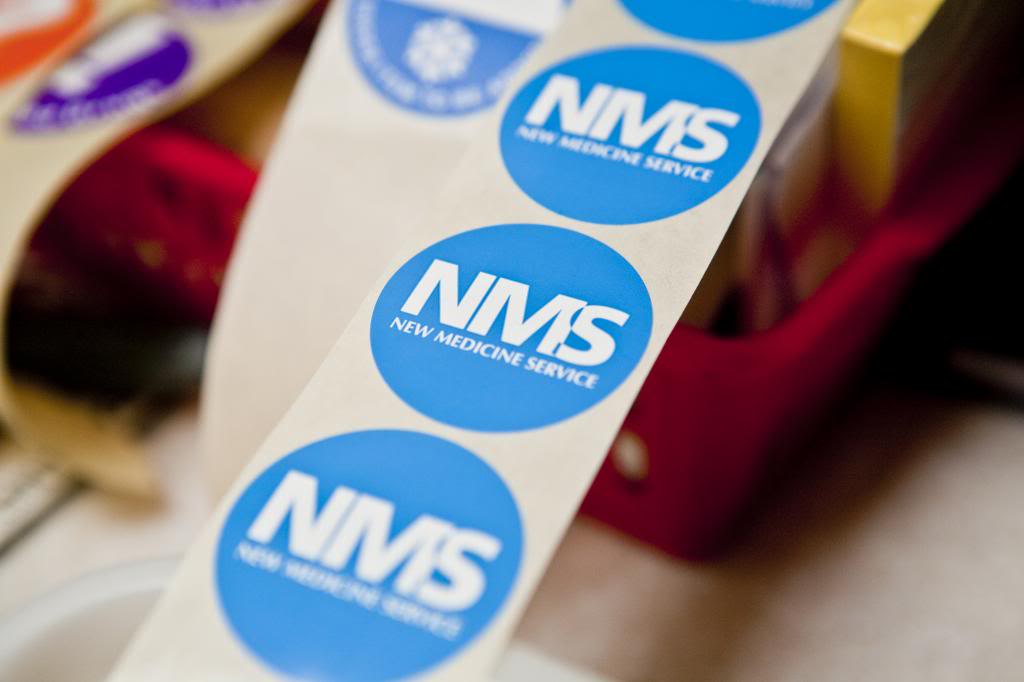 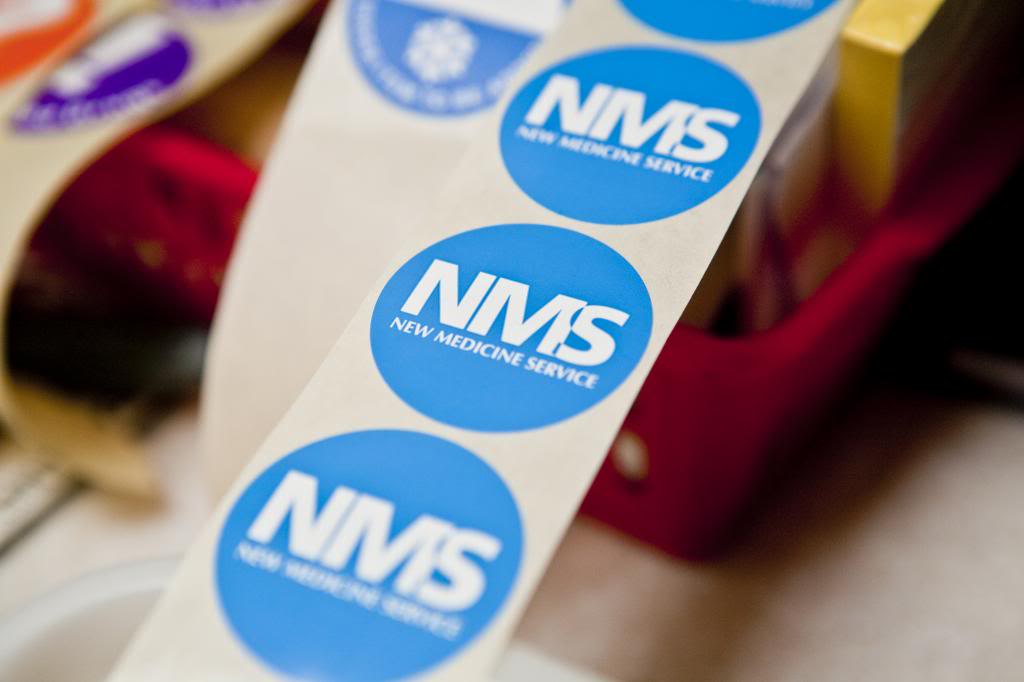 